 АДМИНИСТРАЦИЯ 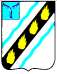 СОВЕТСКОГО МУНИЦИПАЛЬНОГО РАЙОНА  САРАТОВСКОЙ ОБЛАСТИ ПО С Т А Н О В Л Е Н И Е  от  13.09.2013 №  1173 р.п. Степное  внесении изменений в постановлениеадминистрации Советского муниципального района Саратовской области от 19.12.2012 №1256     соответствии с Федеральным законом от 21.07.2005 года № 94-ФЗ «О размещении заказов на поставки товаров, выполнение работ, оказание услуг для  государственных  и  муниципальных  нужд»  и  руководствуясь  Уставом Советского  муниципального  района,  администрация  Советского муниципального района ПОСТАНОВЛЯЕТ:  Внести в постановление администрации Советского муниципального района Саратовской области от 19.12.2012 №1256 «О размещении заказов на поставки товаров, выполнение работ, оказание услуг для нужд муниципальных заказчиков  и  нужд  бюджетных  учреждений  Советского  муниципального района» следующие изменения: 1.1 Приложение №1 изложить в новой редакции (прилагается).    Настоящее постановление вступает в силу со дня его подписания. Глава администрации Советского муниципального района                                             С.В.Пименов       	 Маслова Т.Ю. 5-05-54  Приложение   постановлению администрации Советского муниципального района от  13.09.2013 №  1173 Приложение №1  постановлению администрации Советского муниципального района от 19.12.2012 № 1256 Реестр муниципальных и иных заказчиков  Советского муниципального района Саратовской области 10  Муниципальное казенное учреждение «Межпоселенческая централизованная бухгалтерия Советского муниципального района» 11  Муниципальное бюджетное общеобразовательное учреждение - средняя общеобразовательная школа №1 р.п. Степное Советского района Саратовской области 12  Муниципальное бюджетное общеобразовательное учреждение «Лицей»  р.п. Степное Советского района Саратовской области 13  Муниципальное бюджетное общеобразовательное учреждение – средняя общеобразовательная школа р.п. Советское Советского района Саратовской области 14  Муниципальное бюджетное общеобразовательное учреждение – средняя общеобразовательная школа р.п. Пушкино Советского района Саратовской  области 15  Муниципальное бюджетное общеобразовательное учреждение – средняя общеобразовательная школа с.Александровка Советского района Саратовской области 16  Муниципальное бюджетное общеобразовательное учреждение – средняя общеобразовательная школа с. Мечетное Советского района Саратовской области 17  Муниципальное бюджетное общеобразовательное учреждение – основная общеобразовательная школа с.Розовое Советского района Саратовской области 18  Муниципальное бюджетное общеобразовательное учреждение – основная общеобразовательная школа с.Новокривовка Советского района Саратовской области 19  Муниципальное бюджетное общеобразовательное учреждение – основная общеобразовательная школа с. Золотая Степь Советского района Саратовской области 20  Муниципальное бюджетное общеобразовательное учреждение – основная общеобразовательная школа с. Любимово Советского района Саратовской области 21  Муниципальное бюджетное общеобразовательное учреждение – основная общеобразовательная школа с. Пионерское Советского района Саратовской области 22  Муниципальное бюджетное дошкольное образовательное учреждение - детский сад «Звездочка» р.п. Степное Советского района Саратовской области 23  Муниципальное бюджетное дошкольное образовательное учреждение - детский сад «Теремок» р.п. Степное Советского района Саратовской области 24  Муниципальное бюджетное дошкольное образовательное учреждение - детский сад «Ромашка» р.п. Степное Советского района Саратовской области 25  Муниципальное бюджетное дошкольное образовательное учреждение - детский сад «Красная Шапочка» р.п. Советское Советского района Саратовской области 26  Муниципальное бюджетное дошкольное образовательное учреждение - детский сад «Солнышко» р.п. Советское Советского района Саратовской области 27  Муниципальное бюджетное дошкольное образовательное учреждение - детский сад «№119» р.п. Пушкино Советского района Саратовской области 28  Муниципальное бюджетное дошкольное образовательное учреждение - детский сад «Чайка» с. Розовое Советского района Саратовской области 29  Муниципальное бюджетное дошкольное образовательное учреждение - детский сад «Смена» с. Новокривовка Советского района Саратовской области  30  Муниципальное бюджетное дошкольное образовательное учреждение - детский сад «Тополек» с. Александровка Советского района Саратовской области 31  Муниципальное бюджетное дошкольное образовательное учреждение - детский сад «Чебурашка» с. Мечетное Советского района Саратовской области 32  Муниципальное бюджетное  дошкольное образовательное учреждение - детский сад «Ягодка» с. Золотая Степь Советского района Саратовской области 33  Муниципальное бюджетное дошкольное образовательное учреждение - детский сад «Ручеѐк» с. Пионерское Советского района Саратовской области 34  Муниципальное бюджетное дошкольное образовательное учреждение - детский сад «Василек» с. Любимово Советского района Саратовской области 35  Муниципальное казенное учреждение «Централизованная бухгалтерия управления образования администрации Советского муниципального района» 36  Муниципальное бюджетное образовательное учреждение дополнительного образования детей - детско-юношеская спортивная школа р.п. Степное Советского района Саратовской области 37  Муниципальное бюджетное образовательное учреждение дополнительного образования детей - районный Дом детства и юношества р.п. Степное Советского района Саратовской области 38  Муниципальное казенное учреждение «Информационно-методический отдел управления образования администрации Советского муниципального района Саратовской области» 39  Муниципальное казенное учреждение «Административно - хозяйственный отдел органов местного самоуправления Советского муниципального района Саратовской области» Верно: Начальник отдела  делопроизводства и контроля                                                    Н.В. Черникова	                                                        № Наименование 1 Администрация Советского муниципального района 2 Муниципальное Собрание Советского муниципального района 3 Финансовое управление администрации Советского муниципального района 4 Управление образования администрации Советского муниципального района 5 Управление культуры и кино администрации Советского муниципального района 6 Муниципальное бюджетное образовательное  учреждение дополнительного образования детей «Детская школа искусств» р.п. Степное Советского района Саратовской области 7 Муниципальное бюджетное учреждение культуры «Централизованная клубная система Советского муниципального района Саратовской области» 8 Муниципальное учреждение культуры «Центральная библиотечная система Советского муниципального района» 9 Муниципальное казенное учреждение «Централизованная бухгалтерия учреждений культуры Советского муниципального района» 